Směrnice o zpracovávání osobních údajů hostůNa základě Nařízení Evropského parlamentu a Rady (EU) 2016/679 ze dne 27. dubna 2016 o ochraně fyzických osob v souvislosti se zpracováním osobních údajů a o volném pohybu těchto údajů a o zrušení směrnice 95/46/ES (dále jen jako „Obecné nařízení o ochraně osobních údajů“) vám sdělujeme informace o zpracování osobních údajů hostů, ke kterému dochází v souvislosti s jejich pobytem v našem zařízení. Kontaktní údajeSprávcem osobních údajů je Ing. Milada Janošíková  (IČO: 14731100) Kontaktní údaje na osobu odpovědnou za ochranu osobních údajů jsou:Email:Janosikovamilada@seznam.czTel.:+ 420 723 11 77 46Zpracovatel dat:Ing. Milada JanošíkováTabulka zpracování osobních údajů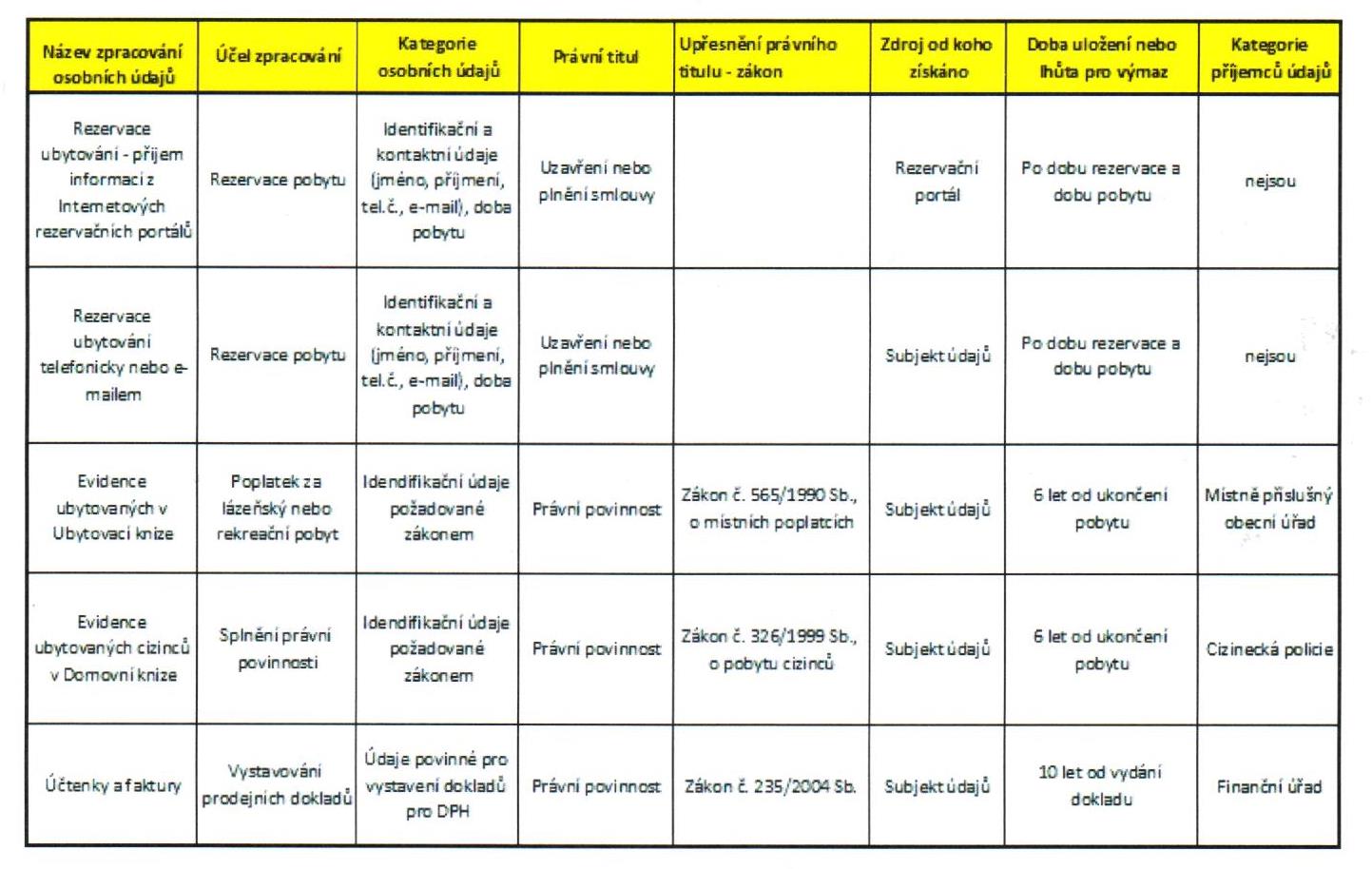 Vysvětlení k tabulce a zpracováníPrávní tituly- jsou zákonná odůvodnění zpracování a jsou definovány v Obecném nařízení o ochraně osobních údajů, článcích 6 a 9. Doba uložení - znamená, po jakou dobu jsem oprávněna nebo povinna Vaše údaje zpracovávat a mít je uloženy. Další příjemci– zde uvádím, jakým dalším příjemcům údaje předáváme. Pokud je uvedeno „Nejsou“, pak to znamená, že je nikomu nepředávám. Zdroj údajů– zde uvádím, od koho jsem osobní údaje získala. Pokud je uvedeno „Subjekt údajů“, pak to znamená, že jsem je získala přímo od osoby, které se týkají. Nemám v úmyslu Vaše osobní údaje předávat mimo EU nebo nějaké mezinárodní organizaci. V případech, kdy je zpracování založeno na právním titulu „Uzavření nebo plnění smlouvy“, potřebuji Vaše osobní údaje pro uzavření smlouvy a její následné plnění, bez nich není možné smlouvu uzavřít. V případech, kdy je zpracování založeno na právním titulu „Právní povinnost“, potřebuji vaše osobní údaje zpracovávat na základě zákonných požadavků po dobu stanovenou daným zákonem a po tuto dobu toto zpracování nesmím omezit ani vymazat. Vaše osobní údaje budu zpracovávat pouze za účely uvedenými v tabulce. Osobní údaje získávám přímo od subjektů údajů s výjimkou zpracování „Rezervace ubytování - příjem informací z internetových rezervačních portálů“, kdy získávám část osobních údajů od firem, provozujících internetové rezervační portály. Kontaktní údaje o těchto správcích osobních údajů naleznete na jejich webových stránkách, kde jste provedli rezervaci. Vzhledem k jejich většímu počtu a vzájemnému předávání údajů mezi nimi je zde neuvádím. Uložení dat, tedy Vaše osobní údaje v elektronické podobě je činěno prostřednictvím softwarového zabezpečení, jehož přístup je chráněn přístupovým heslem. Listinné podoby dokumentů, jež obsahují Vaše osobní údaje a data vyplývající z uvedené tabulky jsou chráněny uložením do uzamykatelné skříně. Zákonem povinné údajeV případě, že se jedná o lázeňský nebo rekreační pobyt v lázeňských místech a v místech soustředěného turistického ruchu za účelem léčení nebo rekreace, či o poplatek z ubytovací kapacity, je-li vybírán, podle zákona č. 565/1990 Sb., o místních poplatcích, je ubytovatel povinen vést v písemné podobě evidenční knihu, do které zapisuje dobu ubytování, účel pobytu (účel a doba se neeviduje v knize u poplatku z ubytovací kapacity), jméno, příjmení, adresu místa trvalého pobytu nebo místa trvalého bydliště v zahraničí a číslo občanského průkazu nebo cestovního dokladu fyzické osoby, které ubytování poskytl. Zápisy do evidenční knihy musí být vedeny přehledně a srozumitelně. Tyto zápisy musí být uspořádány chronologicky. Evidenční knihu ubytovatel uchovává po dobu 6 let od provedení posledního zápisu.Číslo a typ dokladu, Případné vízum, Účel pobytu. Popis práv subjektů údajůJako subjekt údajů (fyzická osoba, o níž jsou údaje zpracovávány) máte k Vašim osobním údajům níže uvedená práva. Pokud budete chtít uplatnit některé z těchto práv, můžete si podat žádost tímto způsobem: Osobně: bude ověřena vaše totožnost podle občanského průkazu nebo pasu a bude s vámi sepsána žádost a sdělen termín vyřízení. Bez ověření totožnosti není možné žádost přijmout. K datu vyřízení vám zde bude po opětovném ověření totožnosti předáno písemné Vyrozumění o výsledku žádosti a související materiály. Úkony spojené s výkonem práv subjektů údajů jsou činěny bezplatně. Jsou-li však žádosti shledány jako zjevně nedůvodné nebo nepřiměřené, zejména proto, že se opakují, pak můžeme:uložit přiměřený poplatek zohledňující administrativní náklady odmítnout žádosti vyhovět. Elektronicky: zašlete ji e-mailem na adresu janosikovamilada@seznam.cz s platným elektronickým podpisem, bez tohoto potvrzení totožnosti nemůže být uznána. Uveďte do ní:Identifikační údaje – jméno, příjmení, datum narození O výkon jakého práva žádáte – viz kapitola Popis práv subjektů údajů Upřesnění žádosti – např. v případě opravy správné údaje Telefon – pro případná upřesnění a domluvu na dalším postupu V případě, že vzniknou pochyby o Vaší totožnosti, jsem oprávněna Vás požádat o poskytnutí dodatečných informací pro potvrzení totožnosti.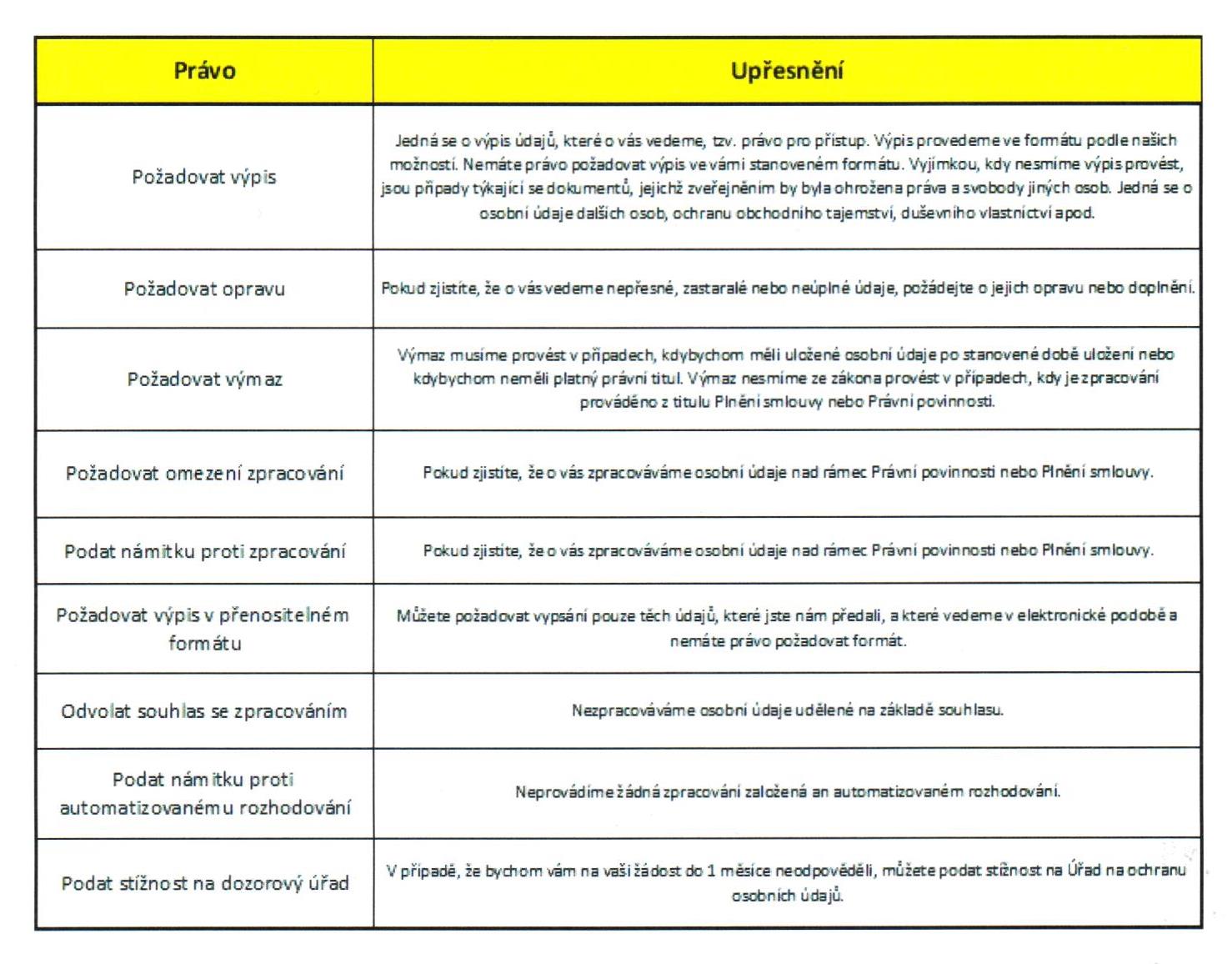 